附件32019年度中华经典诵读网络专项培训报名方式参培教师可选择电脑端或手机端(二选一)登录报名，须在选择报名的平台完成学习任务。报名方式如下：一、电脑端课程报名1.登录“泛在学习网”：http://www.mymooc.net.cn 2.点击注册，输入基本信息后，注册登录。3.登录后，选择“中华经典诵读”专题课程，进入后选择报名班次，点击选择“我要学习”，即可报名课程。二、手机端课程报名1.扫描下方二维码，进入“泛在学院”微信公众号。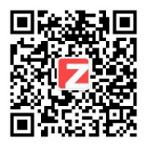 2.进入公众号后，点击“发现课程”，在弹出菜单中选择“诵读网络专项培训”课程，进入后选择报名班次。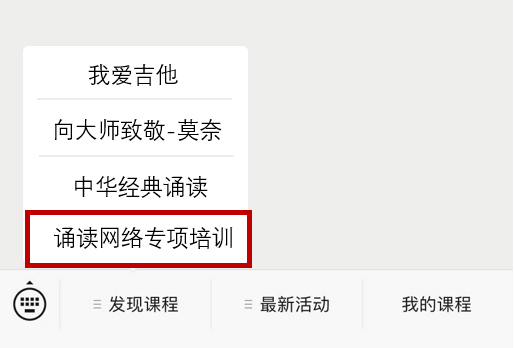 3.进入班次的报名页面，正确填写报名信息后点击报名，即可报名成功。